Écrire un article  -  Ajouter un média – Intégrer une galerie de photosAdresse du site web : enfant-jesus.csbe.qc.caPour faire des changements au site, on doit d’abord s’identifier dans le module :Cliquer sur le mot :  Connexion dans le menu de droite     Identifiez-vous dans le module suivant :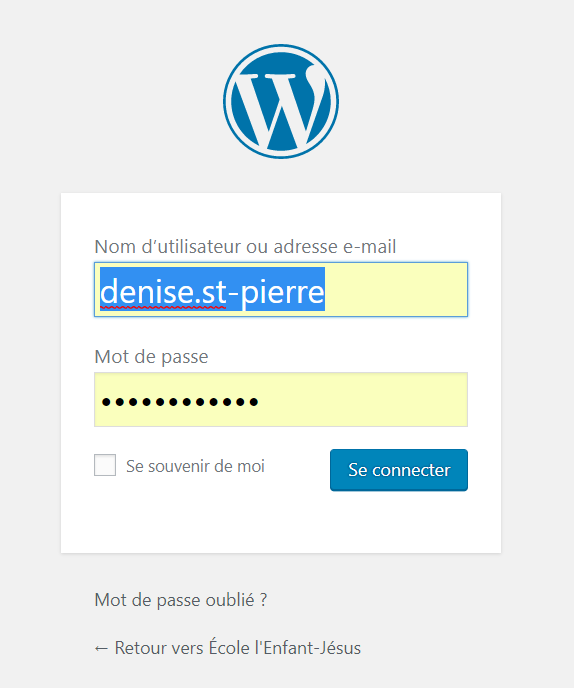 Écrire un nouvel article :Cliquer sur "Créer" en haut dans le bandeau noir. 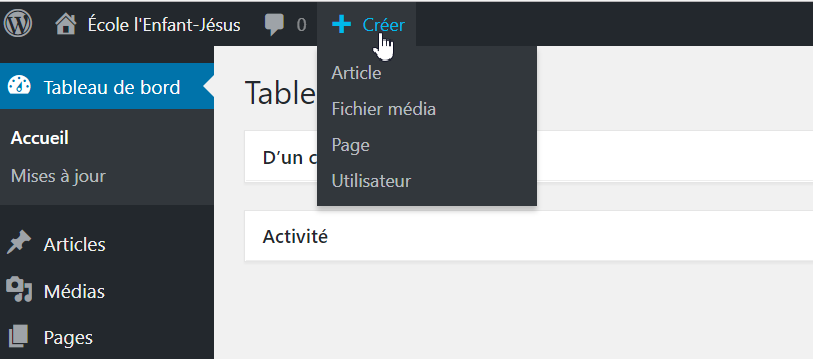 Écrire l’article et lui ajouter les documents joints au besoinCocher la ou les bonnes catégories (très important)Cliquer sur « Publier » (nouvel article)   ..ou sur « Mettre à jour » (si c’est un article déjà publié que l’on modifie)Si vous voulez seulement modifier un article existant ou lui faire un ajout comme un document joint, une galerie de photos, etc.  vous n’avez qu’à aller dans l’article en question et cliquer sur  cette icône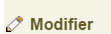 Pour ajouter, un document joint, une image ou bien une vidéo (format .flv seulement) cliquer sur 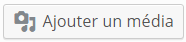 ajouter l’élément à la bibliothèquecliquer sur 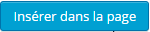 Pour le cas d’un document joint en .pdf , il y a une extension qui permet que le document s’affiche dans l’article ou la page.  Si cela ne vous convient pas, il suffit d’effacer le code  entre  [ ] qui s’est ajouté à la page : Ex : [pdf-embedder url="http://yldev.csbe.qc.ca/wp-content/uploads/2015/11/2_3_1516.pdf"]Le document demeurera visible dans la zone des médias au bas de la page.Pour supprimer un document joint cliquer sur   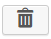 Pour ajouter une galerie de photo à un article ou une page :Aller dans le tableau de bord :  Section Huge IT Gallery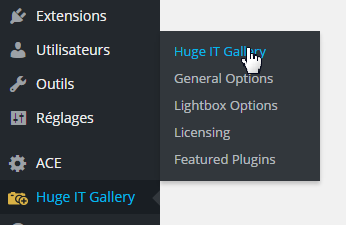 Cliquer sur « Add new Gallery »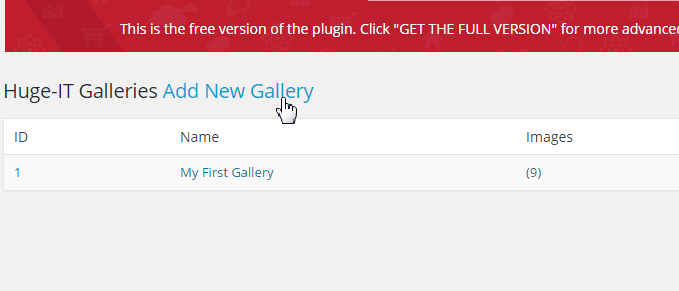 Donner un titre à la galerieChoisir le type d’effet souhaitéCliquer sur « Save gallery »Ajouter les images qui la composeront en cliquant sur 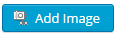 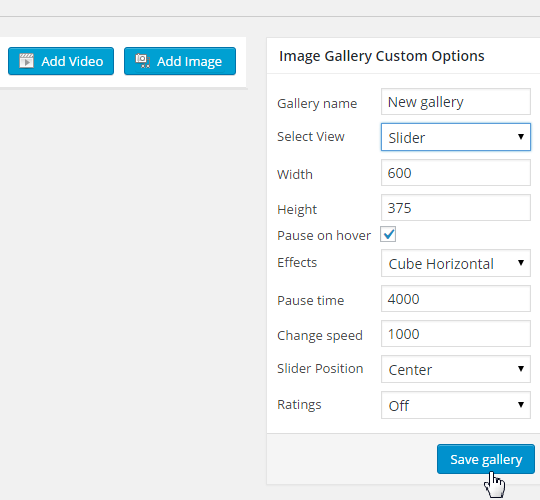 Soit que vous ajoutez les fichiers dans la bibliothèque ou bien que vous sélectionnez parmi ceux qui y sont déjà.  Pour sélectionner plusieurs images à la fois, maintenir la touche CTRL en cliquant sur les vignettesOn termine en cliquant sur 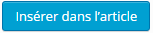 Pour que la galerie s’affiche dans votre page ou votre article, il faut copier et coller le code fourni au moment de la création de la galerie. Ex : [huge_it_gallery id="2"]  On le voit  après l’étape « g »  ou bien lorsqu’on est dans l’article et qu’on appuie sur .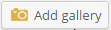 On nous propose alors les galeries disponible. Après sélection, le code s’inscrit automatique dans l’article.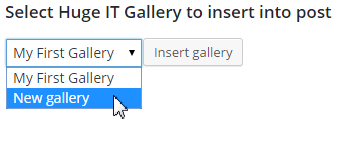 